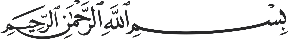 توصيف مختصر للمقرر / الفصل () من العام الجامعي   1438/1439هـ 2017/2018متسلم نسخة من التوصيف المختصر للطالب في المحاضرة الأولى بدايةكل فصل دراسياسم الكلية:         العلوماسم الكلية:         العلوماسم الكلية:         العلومالقسم:      الرياضياتالقسم:      الرياضياتالقسم:      الرياضياتالقسم:      الرياضياتاسم المقرر ورمزه:   نظرية الزمر  (343 ريض)اسم المقرر ورمزه:   نظرية الزمر  (343 ريض)اسم المقرر ورمزه:   نظرية الزمر  (343 ريض)المستوى الدراسي وفقاً للخطة:    السادسالمستوى الدراسي وفقاً للخطة:    السادسالمستوى الدراسي وفقاً للخطة:    السادسالمستوى الدراسي وفقاً للخطة:    السادسعدد الوحدات / الساعات الدراسية للمقرر: نظري ( 3) عملي ( 1 )عدد الوحدات / الساعات الدراسية للمقرر: نظري ( 3) عملي ( 1 )عدد الوحدات / الساعات الدراسية للمقرر: نظري ( 3) عملي ( 1 )المتطلبات السابقة لهذا المقرر:   242ريضالمتطلبات السابقة لهذا المقرر:   242ريضالمتطلبات السابقة لهذا المقرر:   242ريضالمتطلبات السابقة لهذا المقرر:   242ريضاسم أستاذ المقرر: اسم أستاذ المقرر: اسم أستاذ المقرر: الرتبة العلمية: الرتبة العلمية: الرتبة العلمية: الرتبة العلمية: رقم المكتب: (     ) الهاتف: (                  )رقم المكتب: (     ) الهاتف: (                  )رقم المكتب: (     ) الهاتف: (                  )البريد الإلكتروني: البريد الإلكتروني: البريد الإلكتروني: البريد الإلكتروني: الساعات المكتبية:  الساعات المكتبية:  الساعات المكتبية:  الكتاب المقرر:(1) Marshall Hall, Jr. : The Theory of Groups, Amer Mathematical , 1975.(2) W. Ledermann , A. J. Wiet :  Introduction to Group Theory, Publisher Longman , 1996.(3) J. Rose :  A course in group theory, Dover publications, Inc., 1994 (4) فوزي الذكير ،  علي السحيباني  :مواضيع في الجبر ترجمة .  الكتاب المقرر:(1) Marshall Hall, Jr. : The Theory of Groups, Amer Mathematical , 1975.(2) W. Ledermann , A. J. Wiet :  Introduction to Group Theory, Publisher Longman , 1996.(3) J. Rose :  A course in group theory, Dover publications, Inc., 1994 (4) فوزي الذكير ،  علي السحيباني  :مواضيع في الجبر ترجمة .  الكتاب المقرر:(1) Marshall Hall, Jr. : The Theory of Groups, Amer Mathematical , 1975.(2) W. Ledermann , A. J. Wiet :  Introduction to Group Theory, Publisher Longman , 1996.(3) J. Rose :  A course in group theory, Dover publications, Inc., 1994 (4) فوزي الذكير ،  علي السحيباني  :مواضيع في الجبر ترجمة .  الكتاب المقرر:(1) Marshall Hall, Jr. : The Theory of Groups, Amer Mathematical , 1975.(2) W. Ledermann , A. J. Wiet :  Introduction to Group Theory, Publisher Longman , 1996.(3) J. Rose :  A course in group theory, Dover publications, Inc., 1994 (4) فوزي الذكير ،  علي السحيباني  :مواضيع في الجبر ترجمة .  رقم المعمل:رقم المعمل:رقم المعمل:رقم المعمل:رقم المعمل:رقم المعمل:رقم المعمل:هدف المقرر يهدف هذا  المقرر إلي دراسة الزمرة وبعض المفاهيم المرتبطة بها والتي تخدم عدد من المقررات الرياضية اللاحقة.هدف المقرر يهدف هذا  المقرر إلي دراسة الزمرة وبعض المفاهيم المرتبطة بها والتي تخدم عدد من المقررات الرياضية اللاحقة.هدف المقرر يهدف هذا  المقرر إلي دراسة الزمرة وبعض المفاهيم المرتبطة بها والتي تخدم عدد من المقررات الرياضية اللاحقة.هدف المقرر يهدف هذا  المقرر إلي دراسة الزمرة وبعض المفاهيم المرتبطة بها والتي تخدم عدد من المقررات الرياضية اللاحقة.هدف المقرر يهدف هذا  المقرر إلي دراسة الزمرة وبعض المفاهيم المرتبطة بها والتي تخدم عدد من المقررات الرياضية اللاحقة.هدف المقرر يهدف هذا  المقرر إلي دراسة الزمرة وبعض المفاهيم المرتبطة بها والتي تخدم عدد من المقررات الرياضية اللاحقة.هدف المقرر يهدف هذا  المقرر إلي دراسة الزمرة وبعض المفاهيم المرتبطة بها والتي تخدم عدد من المقررات الرياضية اللاحقة.توزيع الموضوعات التي ينبغي تناولها وفق الأسابيع الدراسية.توزيع الموضوعات التي ينبغي تناولها وفق الأسابيع الدراسية.توزيع الموضوعات التي ينبغي تناولها وفق الأسابيع الدراسية.توزيع الموضوعات التي ينبغي تناولها وفق الأسابيع الدراسية.توزيع الموضوعات التي ينبغي تناولها وفق الأسابيع الدراسية.توزيع الموضوعات التي ينبغي تناولها وفق الأسابيع الدراسية.توزيع الموضوعات التي ينبغي تناولها وفق الأسابيع الدراسية.الاسبوعالاسبوعالمحتوىالمحتوىالمحتوىرقم الصفحةرقم الصفحةالأولالأولتعاريف وأمثلةتعاريف وأمثلةتعاريف وأمثلةالثانيالثانيالزمر الجزئيةالزمر الجزئيةالزمر الجزئيةالثالثالثالثمبرهنة لاغرانجمبرهنة لاغرانجمبرهنة لاغرانجالرابعالرابعالزمر الجزئية الناظميةالزمر الجزئية الناظميةالزمر الجزئية الناظميةالخامسالخامسالزمر الخارجةالزمر الخارجةالزمر الخارجةالسادسالسادسالتشاكلاتالتشاكلاتالتشاكلاتالسابعالسابعمبرهنات التماثلمبرهنات التماثلمبرهنات التماثلالثامنالثامنالتماثلات الذاتيةالتماثلات الذاتيةالتماثلات الذاتيةالتاسعالتاسعمبرهنة كيلي وتعميمهامبرهنة كيلي وتعميمهامبرهنة كيلي وتعميمهاالعاشرالعاشرالزمر البسيطة- زمر التناظراتالزمر البسيطة- زمر التناظراتالزمر البسيطة- زمر التناظراتالحادي عشرالحادي عشرمعادلة الفصل-تأثير الزمرة على مجموعةمعادلة الفصل-تأثير الزمرة على مجموعةمعادلة الفصل-تأثير الزمرة على مجموعةالثاني عشرالثاني عشرالزمر  الأولية - مبرهنة كوشي - مبرهنات سيلو ,الزمر  الأولية - مبرهنة كوشي - مبرهنات سيلو ,الزمر  الأولية - مبرهنة كوشي - مبرهنات سيلو ,الثالث عشرالثالث عشرالضرب المباشر الخارجي والداخلي للزمرالضرب المباشر الخارجي والداخلي للزمرالضرب المباشر الخارجي والداخلي للزمرالرابع عشرالرابع عشرمبرهنة برنسايد -الزمر الزوجية - زمر الرباعياتمبرهنة برنسايد -الزمر الزوجية - زمر الرباعياتمبرهنة برنسايد -الزمر الزوجية - زمر الرباعياتالخامس عشرالخامس عشرزمر التماثلات الذاتية للزمر الدائرية المنتهية وغير المنتهية .زمر التماثلات الذاتية للزمر الدائرية المنتهية وغير المنتهية .زمر التماثلات الذاتية للزمر الدائرية المنتهية وغير المنتهية .يتم اثبات تحقق نتاجات التعلم المستهدفة من خلال أساليب التقويم والمتطلبات الآتية:يتم اثبات تحقق نتاجات التعلم المستهدفة من خلال أساليب التقويم والمتطلبات الآتية:يتم اثبات تحقق نتاجات التعلم المستهدفة من خلال أساليب التقويم والمتطلبات الآتية:يتم اثبات تحقق نتاجات التعلم المستهدفة من خلال أساليب التقويم والمتطلبات الآتية:يتم اثبات تحقق نتاجات التعلم المستهدفة من خلال أساليب التقويم والمتطلبات الآتية:يتم اثبات تحقق نتاجات التعلم المستهدفة من خلال أساليب التقويم والمتطلبات الآتية:يتم اثبات تحقق نتاجات التعلم المستهدفة من خلال أساليب التقويم والمتطلبات الآتية:مجموع الدجات (100) درجات أعمال السنة (   50   ) درجات نهاية الفصل (    50    )مجموع الدجات (100) درجات أعمال السنة (   50   ) درجات نهاية الفصل (    50    )مجموع الدجات (100) درجات أعمال السنة (   50   ) درجات نهاية الفصل (    50    )مجموع الدجات (100) درجات أعمال السنة (   50   ) درجات نهاية الفصل (    50    )مجموع الدجات (100) درجات أعمال السنة (   50   ) درجات نهاية الفصل (    50    )مجموع الدجات (100) درجات أعمال السنة (   50   ) درجات نهاية الفصل (    50    )مجموع الدجات (100) درجات أعمال السنة (   50   ) درجات نهاية الفصل (    50    )مشرح لمحكات التقويم المطلوبة (مثال: اختبار، واجبات، مشروع جماعي، كتابة مقال، خطابة، تقديم شفهي، ملاحظة...الخ)شرح لمحكات التقويم المطلوبة (مثال: اختبار، واجبات، مشروع جماعي، كتابة مقال، خطابة، تقديم شفهي، ملاحظة...الخ)شرح لمحكات التقويم المطلوبة (مثال: اختبار، واجبات، مشروع جماعي، كتابة مقال، خطابة، تقديم شفهي، ملاحظة...الخ)الأسبوع المحدد لتسليمهالأسبوع المحدد لتسليمهنسبته من التقييم النهائي1اختبار فصلى اول (نظرى)اختبار فصلى اول (نظرى)اختبار فصلى اول (نظرى)السادسالسادس20%2اختبار فصلى ثاني (نظرى)اختبار فصلى ثاني (نظرى)اختبار فصلى ثاني (نظرى)الثاني عشرالثاني عشر20%3واجبات منزليةواجبات منزليةواجبات منزليةالأسبوع 4+10الأسبوع 4+1010%4اختبار نهائي(نظرى)اختبار نهائي(نظرى)اختبار نهائي(نظرى)السادس عشرالسادس عشر50%